Supplementary materialTable S1: List and description of nutrition and food security indicators used References:1.  FAO and FHI 360. 2016. Minimum Dietary Diversity for Women: A Guide for Measurement. Rome: FAO.2.  WFP. 2008. Food consumption analysis Calculation and use of the food consumption score in food security analysis. http://documents.wfp.org/stellent/groups/public/documents/manual_guide_proced/wfp197216.pdf [accessed 2017]3.  Coates J., A. Swindale and P. Bilinsky. 2007. Household Food Insecurity Access Scale (HFIAS) for Measurement of Household Food Access: Indicator Guide (v. 3). Washington, D.C.: FHI 360/FANTA.Table S2: Demographics and location of the participants (n=546)Table S3: Reasons for not consuming food per meal type in the last 24 hoursFigure S1: Sources of food per meal typeFigure S2: Mean consumption over the last 7 days per food group classified per food consumption score (FCS) groups poor, borderline and adequate (percent) (refer to Table 2 for FCS definition)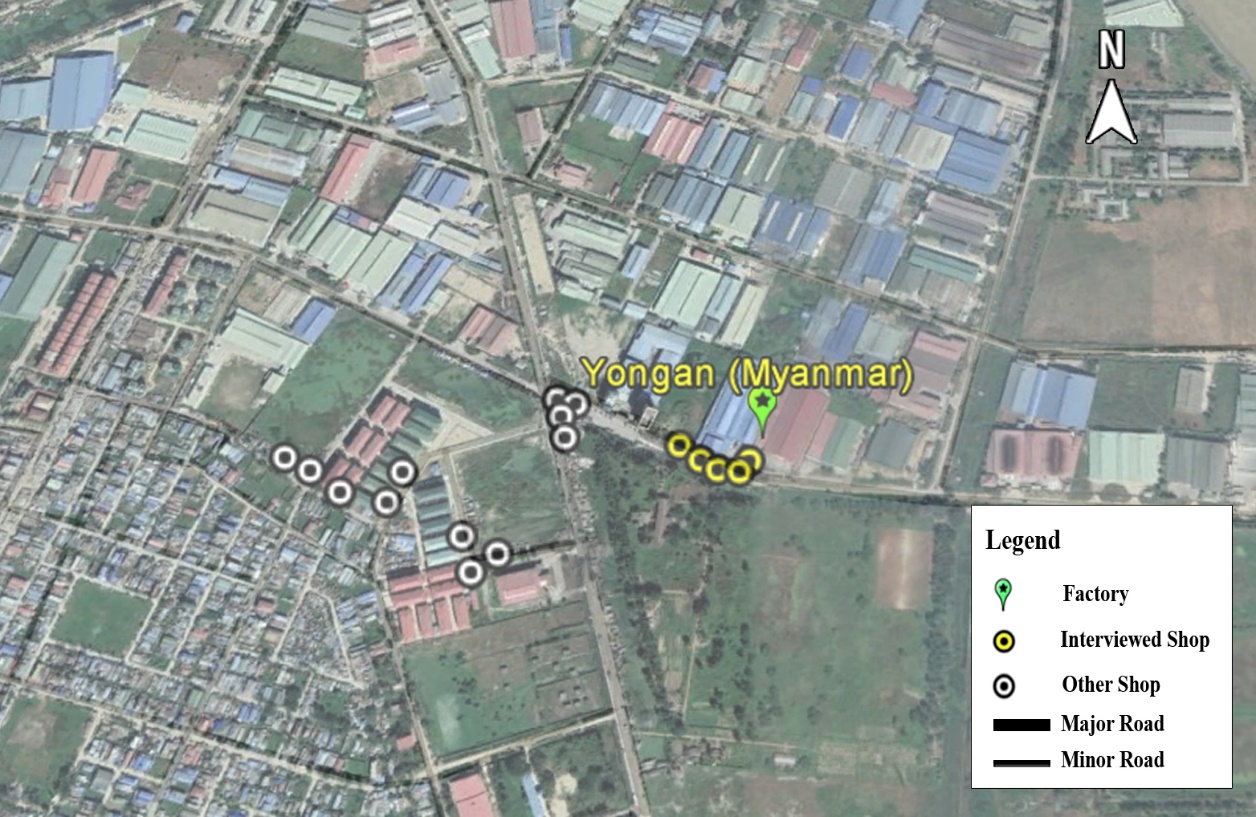  Figure S3: Example of a food walk near a factoryFigure S4: Food items sold near the factory (percent)IndicatorDescriptionLevelThe Women Diet Diversity Minimum (MDD-W)MDD-W is a dichotomous indicator defined as the proportion of women 15–49 years of age who consumed food items from at least five out of ten defined food groups the previous day or night.1WomanThe Food Consumption Score (FCS)FCS describes the current status of the household food consumption. It is a composite indicator based on dietary diversity, food frequency and nutritional importance of different food groups consumed the seven days before the interview.2 In Myanmar, households with a FCS less than 38.5 are considered to have an inadequate diet (poor less than 21 and borderline more than 21 less than 38.5).HouseholdHousehold with inadequate food consumptionPercentage of households with poor or borderline food consumption as measured by FCS.HouseholdHousehold with low diet diversityProportion of households consuming 3 or less food groups the 24 hours prior to the survey which can be demonstrative of a poor quality of diet and a high risk of micronutrient deficiency.HouseholdThe Food Consumption Score – nutrition (FCS-N):FCS-N looks at how often a household ate foods rich in a certain nutrient; Protein, Vitamin A and Iron (hem iron) primarily for their nutritional importance. The thesis of FCS-N is that although the nutrient, for example Vitamin A, can be obtained from many foods, the number of times a household ate food particularly rich in this nutrient can be used to assess likely adequacy of that nutrient.HouseholdThe Household Food Insecurity Access Scale Score (HFIAS Score)The indicator is composed of a set of nine questions used and tested in several countries and aim to distinguish food insecure from food secure households. HFIAS can be used to assess the access component of food insecurity and the prevalence of household food insecurity.3 The HFIAS score is a continuous measure of the degree of food insecurity (access) in the household in the past four weeks (30 days). The higher the score, the more food insecurity (access) the household experienced. The lower the score, the less food insecurity (access) a household experiencedHouseholdThe Household Food Insecurity Access Prevalence (HFIAP)The HFIAP indicator categorizes households into four levels of household food insecurity (access); food secure, and mild, moderately and severely food insecure. HouseholdThe Wealth indexHouseholds are given scores based on the number and kinds of consumer goods they own, ranging from a television to a bicycle or car, plus housing characteristics such as source of drinking water, toilet facilities, and flooring materials. These scores are derived using principal component analysis. Wealth quintiles are compiled by assigning the household score and then dividing the distribution into five equal categories, each with 20% of the population.HouseholdVariable(n=546)Percent or MeanLiving with family or in a hostelWith family37.4In a hostel/rented apartment62.6Number of persons living in your householdMean 3Age (in years)18 years33.719 years66.3Marital StatusSingle90.5Married9.3Separated/divorced.2Education (the highest level completed)Primary10.4Middle40.7High School47.4Vocational school1.5Distance from the factory (driving time)Less than half an hour away from the factory84.8From half – hour to 1 hour away from the factory14.5From 1 – 2 hours from the factory.7Means of getting to workWalk32.6Moto2.7Bicycle2.2Bus shuttle factory40.8Bus.5Ferry21.1Women always lived here (Yangon city)Yes, always lived here18.1No, did not always live here81.9Main reason for moving to YangonFind better job opportunities/income98.4Year of relocationBefore 201611.3201611.3201720.7201856.7Duration in the jobLess than 6 months59.56 months to less than 1 year24.91 year to less than 3 years15.03 years to less than 10 years.6Number of hours worked in a week0 hour.2Less than 40 hours28.840 – 48 hours9.749+ hours61.4Paid monthlyCash monthly100.0Daily payMean 8497Received skill trainingNo84.1Yes15.9Reasons for being absentVacations16.9Maternity leave1.7Sickness50.8Education leave1.7Other personal leave23.7Other5.1Experienced fainting at workNo97.8Yes2.2No time to eatNo time to prepareNo moneyNo food availableNot hungryOther (sick,...)Breakfast 41.11.83.6053.6.0Lunch .07.77.7069.215.4Snack8.11.317.01.869.12.7Dinner.0.0.0.085.714.3